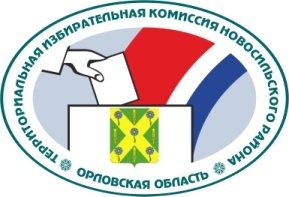 ОРЛОВСКАЯ ОБЛАСТЬТЕРРИТОРИАЛЬНАЯ ИЗБИРАТЕЛЬНАЯ КОМИССИЯНОВОСИЛЬСКОГО РАЙОНАРЕШЕНИЕ           21 июня 2022 г.                                                                  № 8/34г. НовосильВ соответствии с Законом Орловской области от 30 июня 2010 года № 1087-ОЗ «О регулировании отдельных правоотношений, связанных с выборами в органы местного самоуправления муниципальных образований на территории Орловской области», пунктом 6.8 Инструкции о Порядке учета и отчетности о поступлении средств избирательных фондов и расходовании этих средств, в том числе по каждой операции, при проведении выборов в органы местного самоуправления муниципальных образований на территории Орловской области, утвержденной постановлением Избирательной комиссии Орловской области от 16 июня 2022 года № 9/60-7, Инструкции о порядке и формах учета и отчетности о поступлении средств избирательных фондов кандидатов, избирательных объединений и расходовании этих средств при проведении выборов в органы местного самоуправления Орловской области, утвержденной постановлением Избирательной комиссии Орловской области от 28 мая 2018 года № 32/261-6, постановлением Избирательной комиссии Орловской области от 24 мая 2022 года № 8/56-7 «О возложении исполнения полномочий по подготовке и проведению выборов в органы местного самоуправления, местного референдума на территории Орловской области» территориальная избирательная комиссия Новосильского района РЕШИЛА:1.  Утвердить форму сведений об общей сумме средств, поступивших в избирательный фонд кандидата, создавшего избирательный фонд без открытия специального избирательного счета, и об общей сумме израсходованных средств при проведении дополнительных выборов органов местного самоуправления муниципальных образований на территории Новосильского района, представляемых кандидатом по запросу избирательной комиссии (прилагается).2.  Разместить настоящее решение на сайте территориальной избирательной комиссии Новосильского района в информационно-телекоммуникационной сети «Интернет».Председатель территориальнойизбирательной комиссии 					         Е.А. ХолодоваСекретарь территориальнойизбирательной комиссии      					         Н.В. АбрамкинаФормаСведения об общей сумме средств, поступивших в избирательный фонд кандидата, создавшего избирательный фонд без открытия специального избирательного счета, и об общей сумме израсходованных средств при проведении дополнительных выборов органов местного самоуправления муниципальных образований на территории Новосильского районаПо состоянию на «___»_______________2022 г.Об утверждении формы сведений об общей сумме средств, поступивших в избирательный фонд кандидата, создавшего избирательный фонд без открытия специального избирательного счета, и об общей сумме израсходованных средств при проведении дополнительных выборов органов местного самоуправления муниципальных образований на территории Новосильского районаУТВЕРЖДЕНА решением территориальной избирательной комиссии Новосильского района от 21 июня 2022 г. № 8/34№ п/пФамилия, имя, отчество кандидатаСумма поступивших средств, тыс.руб.Сумма израсходованных средств, тыс.руб.Остаток средств, тыс.руб.